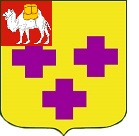 Собрание депутатов города ТроицкаЧелябинской областиПятый созывДвенадцатое заседаниеР Е Ш Е Н И Еот 30.06.2016г. № 93      г. ТроицкОб информации об организации питания в дошкольных и школьных учреждениях города ТроицкаЗаслушав информацию начальника Управления образования администрации города Троицка Копыловой О.А. об организации питания в дошкольных и школьных учреждениях города Троицка, Собрание депутатов города Троицка РЕШАЕТ:Информацию начальника Управления образования администрации города Троицка Копыловой О.А. об организации питания в дошкольных и школьных учреждениях города Троицка принять к сведению (прилагается).Рекомендовать администрации города Троицка (Виноградов А.Г.): принять правовой акт по организации питания обучающихся в муниципальных общеобразовательных учреждениях города Троицка на 2016-2017 учебный год;в связи с повышением цен на продукты питания изыскать в бюджете города дополнительное финансирование на увеличение размера дополнительной меры социальной поддержки на организацию одноразового горячего питания в муниципальных общеобразовательных учреждениях города Троицка на 2016-2017 учебный год.Контроль за исполнением настоящего решения поручить постоянным комиссиям по социальной политике (Крашенинников Д.Г.) и по финансово-бюджетной и экономической политике (Чухнин В.Ю.).Председатель Собраниядепутатов города Троицка							   В.Ю. Чухнин